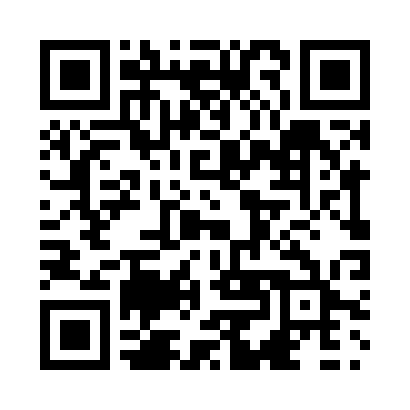 Prayer times for Zamora, British Columbia, CanadaWed 1 May 2024 - Fri 31 May 2024High Latitude Method: Angle Based RulePrayer Calculation Method: Islamic Society of North AmericaAsar Calculation Method: HanafiPrayer times provided by https://www.salahtimes.comDateDayFajrSunriseDhuhrAsrMaghribIsha1Wed3:465:3312:535:588:1310:012Thu3:445:3212:535:598:1510:033Fri3:415:3012:536:008:1610:054Sat3:395:2812:536:018:1810:085Sun3:375:2712:536:028:1910:106Mon3:345:2512:536:028:2110:127Tue3:325:2412:526:038:2210:158Wed3:295:2212:526:048:2310:179Thu3:275:2112:526:058:2510:1910Fri3:245:1912:526:068:2610:2111Sat3:225:1812:526:078:2810:2412Sun3:205:1612:526:078:2910:2613Mon3:175:1512:526:088:3010:2914Tue3:155:1312:526:098:3210:3115Wed3:135:1212:526:108:3310:3316Thu3:105:1112:526:118:3410:3617Fri3:085:1012:526:118:3610:3818Sat3:065:0812:526:128:3710:4019Sun3:045:0712:526:138:3810:4220Mon3:015:0612:536:148:4010:4521Tue2:595:0512:536:158:4110:4722Wed2:585:0412:536:158:4210:4823Thu2:585:0312:536:168:4310:4824Fri2:575:0212:536:178:4510:4925Sat2:575:0112:536:178:4610:4926Sun2:575:0012:536:188:4710:5027Mon2:564:5912:536:198:4810:5128Tue2:564:5812:536:198:4910:5129Wed2:564:5712:536:208:5010:5230Thu2:554:5712:546:218:5110:5231Fri2:554:5612:546:218:5210:53